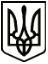 УкраїнаМЕНСЬКА МІСЬКА РАДАЧернігівська областьРОЗПОРЯДЖЕННЯ Від 09 червня 2021 року	№ 199Про внесення змін до розпорядження від 04 червня 2021 року № 191 «Про скликання 7 сесії Менської міської ради 8 скликання»	На підставі ст. ст. 19, 20 Регламенту роботи Менської міської ради 8 скликання, з метою термінового прийняття цільової програми щодо забезпечення препаратами інсуліну хворих на цукровий діабет мешканців Менської міської територіальної громади та внесення змін до бюджету Менської міської територіальної громади на 2021 рік, враховуючи рекомендації спільного засідання депутатської комісії з питань планування, фінансів, бюджету та соціально-економічного розвитку та депутатської комісії з питань житлово-комунального господарства та комунальної власності Менської міської ради від 08 червня 2021 року щодо доцільності скликання позачергового пленарного засідання 7 сесії Менської міської ради 8 скликання, керуючись розпорядження міського голови від 03 червня 2021 року № 89-«В» «Про відпустку міського голови» та ст. 50 Закону України «Про місцеве самоврядування в Україні», постановою Кабінету Міністрів України від 11 березня 2020 року № 211 «Про запобігання поширенню на території України гострої респіраторної хвороби COVID-19, спричиненої коронавірусом SARS-CoV-2»:Внести зміни до розпорядження міського голови від 04 червня 2021 року № 191 «Про скликання 7 сесії Менської міської ради 8 скликання», виклавши п. 2 в наступній редакції:	«Перше пленарне засідання 7-ї сесії Менської міської ради 8 скликання провести 11 червня 2021 року о 12:00 в приміщенні малого залу КЗ «Менський будинок культури» Менської міської ради за адресою м. Мена, вул. Героїв АТО, № 3 з додатковими обмежувальними заходами (забезпечення учасників засобами індивідуального захисту, а також дотриманням відповідних санітарних та протиепідемічних заходів).	Друге пленарне засідання 7-ї сесії Менської міської ради 8 скликання провести 30 червня 2021 року о 10:00 в приміщенні малого залу КЗ «Менський будинок культури» Менської міської ради за адресою м. Мена, вул. Героїв АТО, № 3 з додатковими обмежувальними заходами (забезпечення учасників засобами індивідуального захисту, а також дотриманням відповідних санітарних та протиепідемічних заходів)».Основні питання порядку денного першого пленарного засідання 7 сесії Менської міської ради 8 скликання: Контроль за виконанням розпорядження залишаю за собою.Секретар ради 	Ю.В. Стальниченко2.1. Про затвердження  Програми  забезпечення препаратами інсуліну хворих на цукровий діабет мешканців Менської міської територіальної громади  на 2021 рік Відповідальний за підготовку проєкту рішення начальник відділу  охорони здоров'я та соціального захисту населення М.В.Москальчук 2.2. Про внесення змін до рішення 2 сесії Менської міської ради 8 скликання від 23 грудня 2020 року № 62 «Про бюджет Менської міської територіальної громади на 2021 рік» Відповідальний за підготовку проєкту рішення начальник фінансового управління Менської міської ради А.П.Нерослик.2.3. Інші питання винесені на розгляд сесії згідно Регламенту радиВідповідальні за підготовку проєктів рішень заступники міського голови з питань діяльності виконкому, начальники відділів, Фінансового управління, завідувачі секторів, керівники комунальних підприємств, установ Менської міської ради